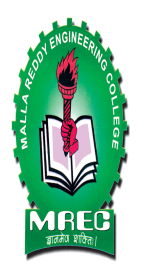 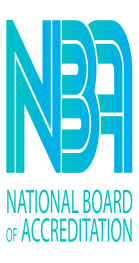 MALLA REDDY ENGINEERING COLLEGE (Autonomous)( An Autonomous Institution approved by UGC and Affiliated to JNTU Hyderabad, Accredited by NACC with ‘A++’ Grade, Accredited by NBA, Maisammaguda, Dhulapally, (Post,Via Kompally), Secunderabad – 500100 Ph:040-64634234).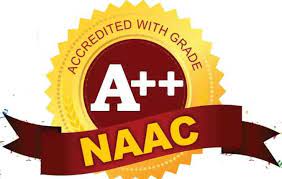 Name of the Lab:DATA STRUCTURES LAB & REAL-TIME RESEARCH PROJECT/SOCIAL RELATED PROJECT LABLab In-charge:Mr. B. Raja Rao/Mr. A. MadhuLab Location:304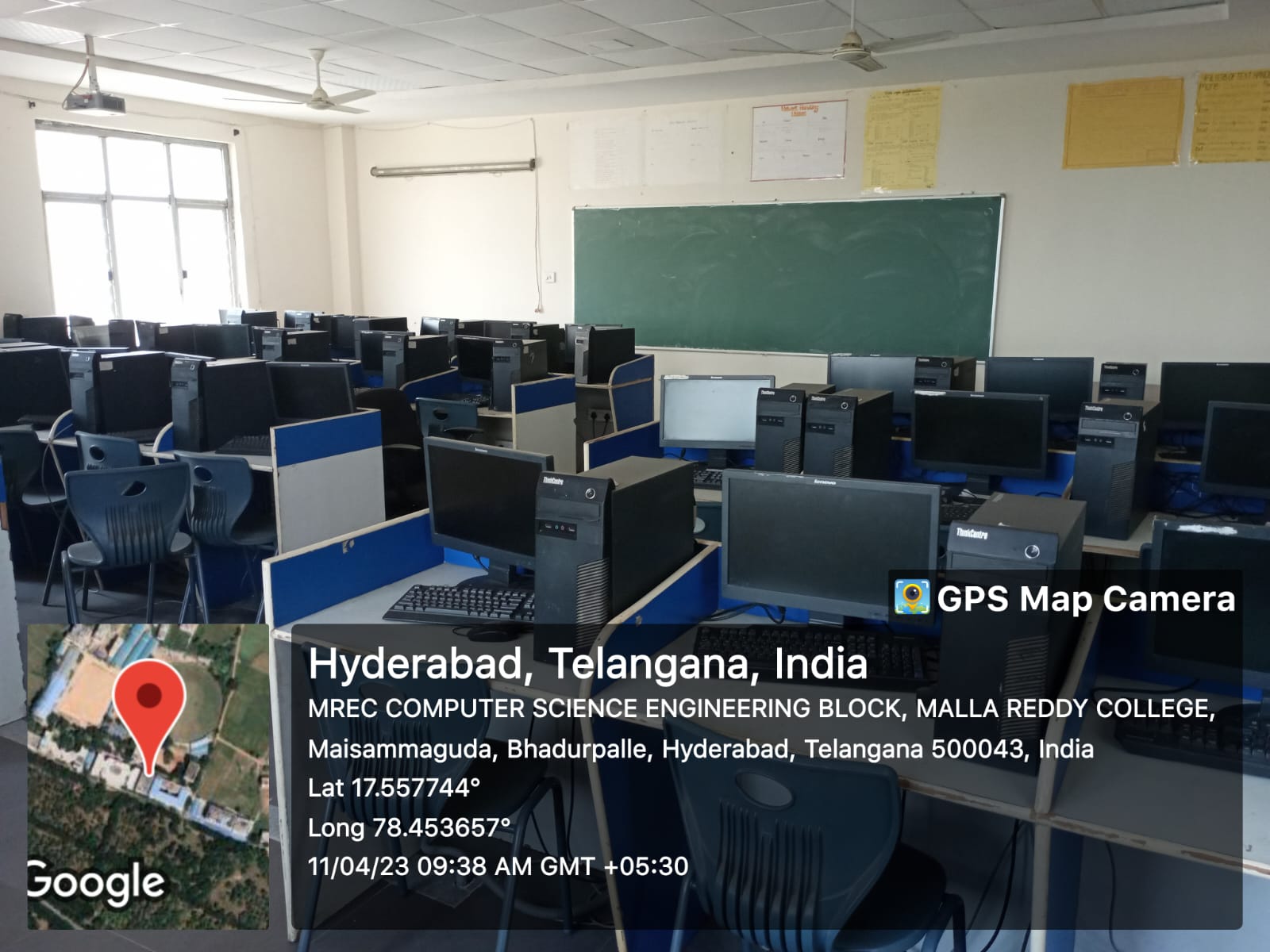 DS LABDS LAB